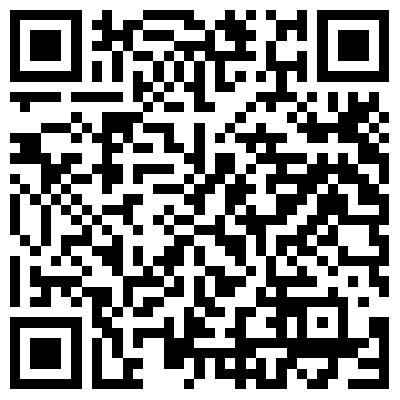 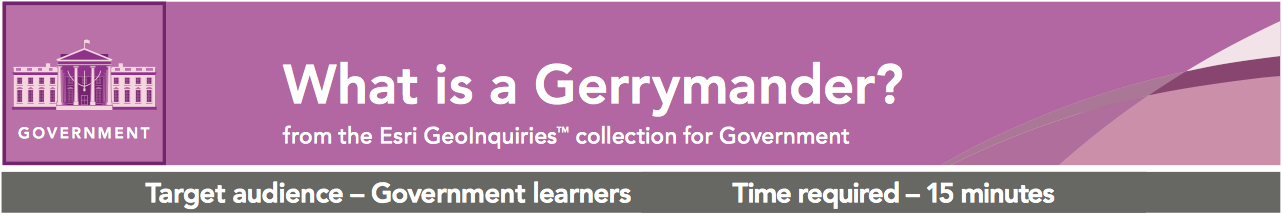 URL: http://esriurl.com/GovGeoInquiry7 	AP Human Geography Course Descriptors		Voting districts, redistricting, and gerrymandering influence the results of elections at various scalesWhy do shapes of congressional districts vary from state to state? ➙Click the link above to launch the map.	? What is gerrymandering? ➙   In the map, click a few districts to find the average number of people per district. ?  What is the average? ?  Why do some states have more congressional districts? What is the connection between population and district size? ➙With the Details button underlined, press the button Show Contents of Map. ➙ Check the box to the left of the layer, 2016 Population Density by Congressional District. ➙ Uncheck the box to the left of the layer, USA 115th Congressional Districts. ➙ Click the map in a few districts to explore population density. ?  What is the connection between population density and the size of congressional districts? ?  Why do you think the Constitution’s founding fathers created this system? How can gerrymandering be recognized? ➙Click Bookmarks and choose the Chicago Metropolitan bookmark. ➙Turn on the Chicago Metro Districts layer and turn off all other layers. –The Supreme Court ruled that districts must be drawn compact, contiguous, and have roughly equal populations. ? Which of Chicago’s districts appear to be the most gerrymandered? How do party politics affect the drawing of districts? ➙ Select the bookmark, North Carolina. ➙Turn on the two layers for North Carolina Congressional Districts. – The state legislature is responsible for drawing district borders after each census.➙Assuming support for the Republicans and Democrats are roughly equal, which political party likely had majority control when districts were drawn? Why?➙Compare the 115th Congressional Districts to North Carolina’s previous districts by changing the transparency of one of the layers. ? Which seems to meet the court requirements better? How do different states draw their congressional districts? ➙Turn off all layers except the 2016 Congressional Districts layer. ➙Type the name of a state into the search field to zoom to the state. ?  Do the districts seem to be drawn fairly or not? What criteria did you use? ?  Which districts seem to be the most gerrymandered in the state? Explain your reasoning. 